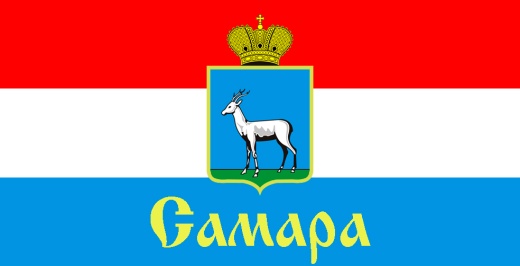 СОВЕТ ДЕПУТАТОВ ЖЕЛЕЗНОДОРОЖНОГО ВНУТРИГОРОДСКОГО РАЙОНА ГОРОДСКОГО ОКРУГА САМАРА443030, г. Самара, ул. Урицкого, 21, Тел.(846) 310-34-44РЕШЕНИЕот «22» сентября 2020 г. № 3Об избрании председателя Совета депутатов Железнодорожного внутригородского района городского округа Самара второго созыва Рассмотрев вопрос об избрании Председателя Совета депутатов Железнодорожного внутригородского района городского округа Самара второго созыва, в соответствии со статьей 21 Устава Железнодорожного внутригородского района городского округа Самара, Положением «О Совете депутатов Железнодорожного  внутригородского района городского округа Самара», утвержденным Решением Совета депутатов Железнодорожного внутригородского района городского округа Самара от «21» сентября 2015 года № 5, Совет депутатов Железнодорожного внутригородского района городского округа Самара второго созываРЕШИЛ:Избрать председателем Совета депутатов Железнодорожного внутригородского района городского округа Самара второго созыва Скобеева Николая Леонидовича.2. Официально опубликовать настоящее Решение.3. Настоящее Решение вступает в силу со дня его принятия.Председатель Совета депутатов							            Н.Л. Скобеев